Einverständniserklärung des Patienten zur Übermittlung von Behandlungsdaten und Befunden gem. § 73 Abs. 1 b SGB VDurch den Patienten auszufüllen!!!………………………………………………………………………………………………Name, Vorname…………………………………………………….Geburtsdatum	Ich bin damit einverstanden, dass meine beratende Diätassistentin/Ernährungsberaterin Behandlungsdaten und Befunde von mir einholt, die beispielsweise meinem Hausarzt oder sonstigen behandelnden Fachärzten vorliegen. Die betreffenden Personen sind verpflichtet, diese Informationen an meine Ernährungsberaterin weiterzuleiten. Meine Ernährungsberaterin darf diese Information nur zur Dokumentation und weiteren Behandlung verwenden.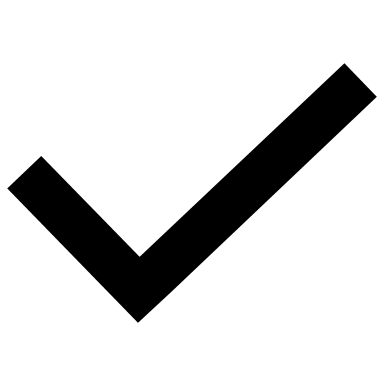 …………………………………………………                       ………………………………………Ort								       Datum………………………………………………………………………………………….Unterschrift des Patienten	Dass ich diese Einverständniserklärung jederzeit ganz oder teilweise widerrufen kann, ist mir bekannt.				      Meine Ernährungsberatung bzw. -Therapie findet statt bei:Els-ErnährungsstudioJacqueline ElsStaatlich geprüfte, VFED zertifizierte DiätassistentinGaishornstr. 186830 SchwabmünchenTel.: 08232 996794Mail: els-ernaehrungsstudio@gmx.de